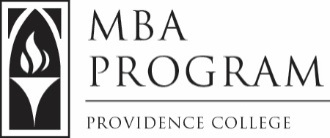 Providence CollegeMBA Concentration Declaration Name: ________________________________	Banner ID#_______________	   
Email: ________________________________	       Date of Graduation: _________ Concentration: ___________________________		 			                                     choice of: Accounting, Finance, International Business,                                               Management, Marketing, and Not-for-ProfitSignature: __________________________________   Date: ______________Effective January 2015Concentrations should be declared upon enrollment into the MBA Program; declarations should be sent in with the Letter of Intent or turned in at the Academic Advising Session prior to starting classesConcentrations can be changed prior to Graduation by emailing a request to mba@providence.edu Changes to concentrations will not be permitted after graduationMBA students enrolled prior to January 2015 Fill out the concentration form and e-mail the form to mba@providence.edu by February 1, 2017.Changes to concentrations will not be permitted after graduationList in the courses you plan to count towards your concentration, including possible transfer credits; three industry, department-specific elective courses are required to complete a concentrationPlease note effective Spring 2015, concentrations will be noted on transcripts and we will not be issuing concentration certificates. __________________________________________________________________Office Use OnlyDate received: ___________	Staff initials: ____________ Request submitted to Enrollment Services _____/_____/_____Other courses (including transfer credit)Other courses (including transfer credit)Date &GradeCourse NumberCourse NameCourse Name